                                 SAMUKTALA SIDHU KANHU COLLEGE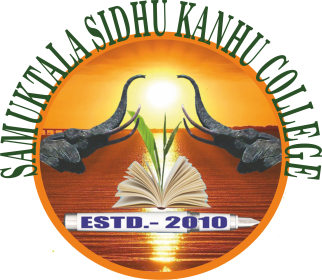                                              PO: TALESWARGURI= DIST.: ALIPURDUAR	         WB: 736206                                                                          (Affiliated to University of North Bengal)	                     Website: samuktalasidhukanhucollege..in               Estd. 2010                                           E-mail: shamuktala.sk.college@gmail.comRef No:                                                                                                                                    Date: 05.09.2023N O T I C EAll the students of B.A. Hons. and Program Course of 1st semester (Session 2023) are hereby asked to  submit Minority, OASIS (SC,ST,OBC), SWAMIVIVEKANANDA ONLINE APPLICATION FORM (Hard Copy) to the College Office in the following schedule with following documents:Date- 11.09.2023 to 12.09.2023 Time- 11:00 A.M. to 2:00 P.M. to College Offices.1st Semester (FOR OASIS)Documents: H.S. Mark sheet, Madhyamik Admit Card, Income Certificate by Savapathi, Zilla Parissad, Admission Receipt, Bank Pass Book front page Xerox, Addhar Card and one copy coloured pass port size photo. Khadya Sathi Xerox copy (Ration Card) Mobile Number and Caste Certificate.N.B.1. DVD Mode Enable to be must.2. Aadhaar Card link with Bank account mandatory.3. Sapling Name of the candidate must be same all documents i.e D.O.B., Aadhaar Card, Caste Certificate)  1st Semester (FOR MINORITY)Documents:H.S. Mark sheet, Madhyamik Admit Card, Income Certificate Admission Receipt, Bank Pass Book front page Xerox, Addhar Card and one copy colored pass port size photo.1st Semester (FOR SWAMIVIVEKANANDA SCHOLARSHIP)Documents:Website uploaded all documents of the Candidates.One candidate can applied only one Scholarship                                                                               Sd/-                                                                           Principal                                                          Samuktala Sidhu Kanhu College.